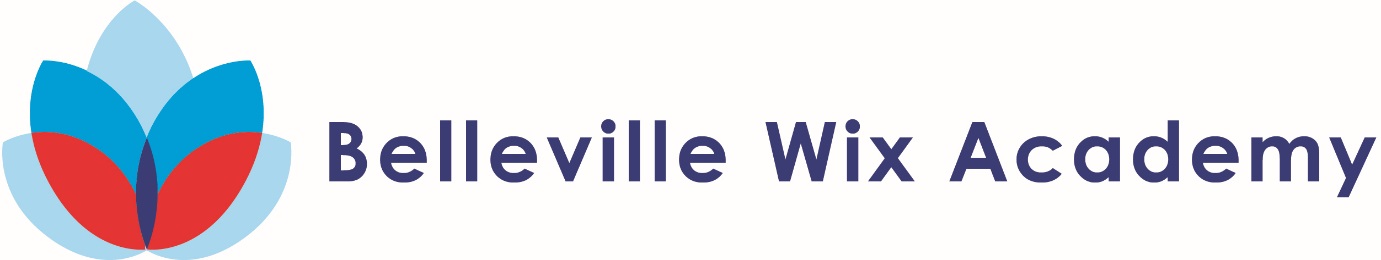 KS1 & KS2 Mother’s Day Celebrations Mums and mother figures are such important people in our loives that we wanted to say a special thank you to them. 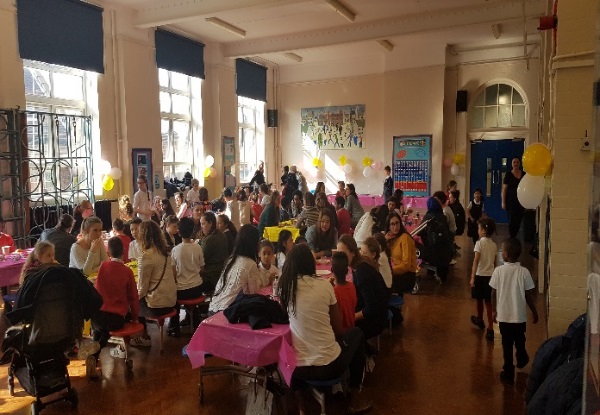 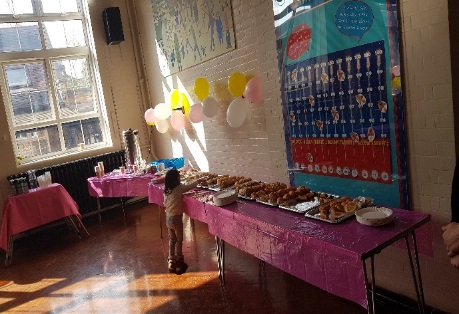 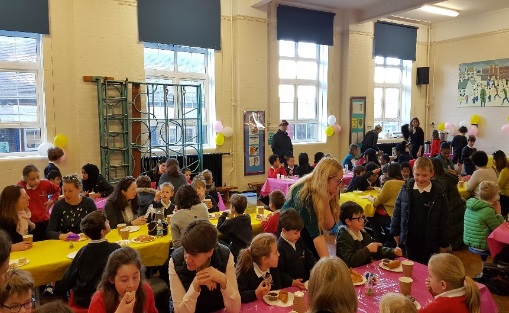 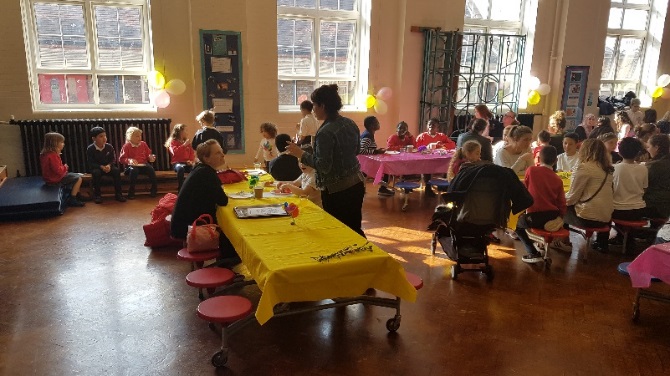 